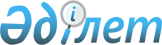 О внесении дополнения в Закон Республики Казахстан "О праздниках в Республике Казахстан"Закон Республики Казахстан от 19 октября 2012 года № 43-V

      Статья 1. Внести в Закон Республики Казахстан от 13 декабря 2001 года «О праздниках в Республике Казахстан» (Ведомости Парламента Республики Казахстан, 2001 г., № 23, ст. 316; 2008 г., № 10-11, ст. 40; 2009 г., № 8, ст. 42; 2011 г., № 21, ст. 165) следующее дополнение:



      статью 3 дополнить абзацем шестым следующего содержания:

      «День защитника Отечества - 7 мая;».



      Статья 2. Настоящий Закон вводится в действие со дня его первого официального опубликования.      Президент

      Республики Казахстан                       Н. НАЗАРБАЕВ
					© 2012. РГП на ПХВ «Институт законодательства и правовой информации Республики Казахстан» Министерства юстиции Республики Казахстан
				